GUELPH ENGINEERING SOCIETY
POLICY MANUAL: OFFICER JOB DESCRIPTIONS
Adopted 2017-11-15
Ratified by Council 2021-03-22
Amended 2021-03-22Policy Manual:This Policy Manual shall contain policies regarding the roles and responsibilities of Officers of Council.
Leadership Tree:The following Leadership Tree shall be used as a reference for which positions are responsible to which Executive Officer: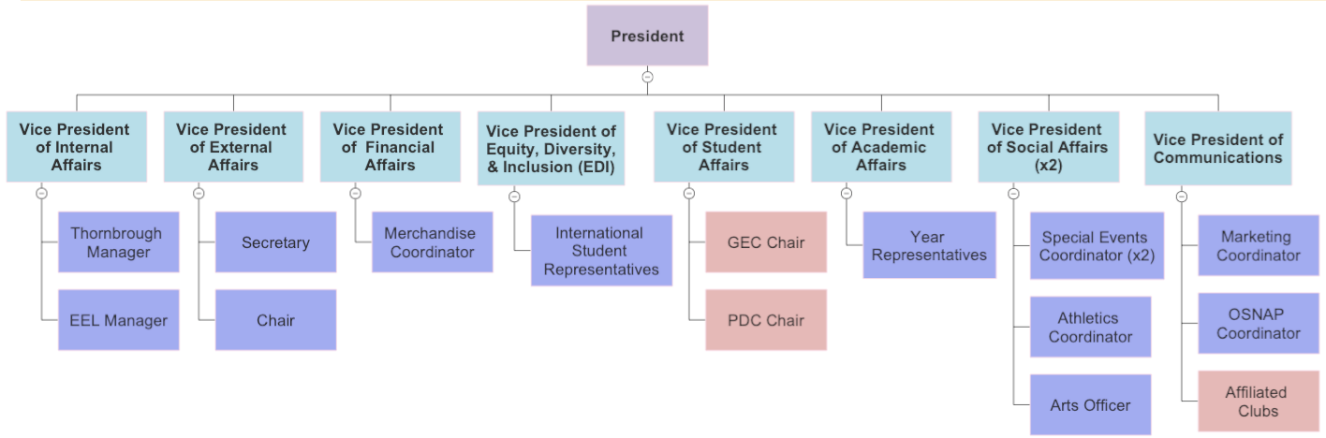 General Officer Responsibilities:Each council member must:act as Primary Organizer for at least one event per year,be drafted as an event volunteer as needed, in the following order of precedence:Year Representatives (first through fifth),Vice President of Social AffairsGeneral OfficersExternal OfficersVice PresidentsPresidentwrite a year-end report explaining how to perform all duties required of the position, including what went well and what should be changed,participate in Engineering Society events when possible,act in the best interest of the Engineering Society,maintain their position-specific folder on the Engineering Society Microsoft Teams and ensure it is updated with all relevant working files throughout the year,sit for office hours, as required, and,follow the University of Guelph Student Risk Management policies at all times.
Executive Officer Responsibilities:Executive Officers must act as the leader of their respective teams within Council as described in the Leadership Tree, including:meeting with their team members as required,acting as the primary source of help to their team members,providing team members with feedback and suggestions as required,delegate tasks related to their position, and,Check in with their team members at least once every month.Executive Officers must attend a weekly or biweekly Executive Meeting chaired by the President.
Event Organization Responsibilities:When running an event, the Event Organizer must:prepare a budget for approval by Council at least one week prior to running the event,provide a financial accounting of the event no more than one week after the end of the event, and,prepare a detailed debriefing of the event, including a report on the operation of the event, its successes, failures, and concerns.During all event proceedings, the University of Guelph Student Risk Management Policy must be followed.
Responsibilities of the President:The President shall serve as the primary representative of the members of the Society.The President shall also serve as the overseer of all general matters related to the Society.The President shall have direct responsibility and authority over the following elements of the Society:the entire Society, acting as the primary representative, and,the executive officers of the society.The President shall also:act as the official representative and spokesperson for the Society,represent students during faculty council meetings, times of student concern, on the School of Engineering Planning Committee, at the CEPS Student Council, on the December 6th Memorial Committee, Lab Fund Committee and at alumni events,ensure that every Society position is discharged with efficiency and integrity,have cheque co-signing authority on the General Account, along with the Vice President of Internal Affairs and the Vice President of Financial Affairs,ensure all events endorsed by the Society follow Student Risk Management policies,coordinate a year-end report, also known as a transition report, on the operations of Council, including receiving contributions from each member of Council,ensure that the year-end report is distributed to newly-elected Council Members no later than one month after reports have been collected from outgoing Council Members,represent the Society at the local Professional Engineers Ontario chapter in the event that the Vice President of Operations is unable to attend,provide Council Members with a positive reference upon satisfactory completion of their duties,ensure all School of Engineering committees have adequate student representation, including assigning two representatives to the Faculty Council, the Curriculum Committee, and the Program Committee.provide Executive Officers with private feedback and suggestions regarding their performance at the midpoint of each semester,run and chair a bi-weekly executive meeting, and,act as the liaison between the Society and the Co-operative Education & Career Services department, and other career-related services on campus, and,commit to the Presidential Advisory Board for 3 years following their active term as President. Active participation on this board includes but is not limited to: providing updated contact information to the acting President and being available for discussion via the most convenient means of meeting at least twice a semester.
Responsibilities of the Vice President of Internal Affairs:The Vice President of Internal Affairs (VP Internal) shall oversee maintaining the integrity of the constitution and policy manuals, ensuring both that the Society abides by all relevant constitutional documents, and that the documents are maintained and updated regularly.The VP Internal shall also be responsible for the operation and maintenance of the Engineering Equipment Fund (also known as Lab Fund) and the Engineering Endowment Fund.The VP Internal shall have direct responsibility and authority over the following elements of the Society:the Electoral Committee, acting as Chief Electoral Officer,the Constitutional Advancement Committee, acting as its chair,the Lab Fund Committee, acting as its chair,the Thornbrough Manager,The EEL Manager.Join the School of Engineering Safety Committee.The VP Internal shall also:assist the President in the execution of his/her duties,have cheque co-signing authority on the General Account, along with the President and the Vice President of Financial Affairs,act as the Chief Electoral Officer, ensuring that elections are conducted as outlined in the Constitution,review and propose changes to the Constitution with the assistance of the Standing Committee,act as the chairperson for the Engineering Equipment Fund committee, ensuring that the fund is properly administered according to the Constitution of the Engineering Equipment Fund,be responsible for all Society files that are considered Internal to the School of Engineering,be responsible for organizing the Society's Semi-Annual General Meeting, once in the fall semester and once in the winter semester,act as a moderator for the undergraduate engineering listserv,track Lab Fund purchases to ensure the equipment reaches its designated caretaker after use, and,ensure the following awards are voted on and distributed to deserving recipients:Bill James AwardAthlete of the Year (2)Gordon F. Morton AwardGolden Peter AwardScott A. Robertson AwardEngSoc Most Valuable Person AwardBill Verspagen AwardClass of the Ass, and,xi. make Lab Fund financial information available to any undergraduate student within 10 days upon request. Responsibilities of the Vice President of External Affairs:The Vice President of External Affairs (VP External) shall be responsible for the day-to-day representation of the Engineering Society to all bodies considered external to the University of Guelph. The VP External shall also act as conference coordinator and be responsible for all matters involving conferences.The VP External shall have direct responsibility and authority over the following elements of the Society:the Delegation Selection Committee, acting as Conference Coordinator,the Secretary and ChairThe VP External shall also:assist the President in the execution of his/her duties,select delegates for the CFES conference, along with the Delegation Selection Committee, which shall consist of three or more non-attending members of the Council.select delegates for other conferences, with assistance from the Delegation Selection Committee,submit to Council a report or series of reports on all Society-sponsored conferences, which shall be made available on the Engineering Society website,act as the contact person regarding all CFR form submissions,ensure all sponsored conference delegates submit a report to Council,assist the Commissioner of the Engineering Competition with the execution of the Competition, as well as the organization and registration with the Ontario Engineering Competition and Canadian Engineering Competition as required,be responsible for obtaining any relevant external information and delivering it to the members of the Society,be responsible for acquiring financial support from external sources for conferences, and,prepare a budget for travel and conference fees for all conferences throughout the year, estimating costs based on previous fees, conference locations and an estimation of the number of delegates attending, which shall be delivered to the Vice President of Financial Affairs prior to August 1st of the Council term.Be responsible for forming the Delegation Selection Committee. The Committee will be formed by invitations extended to the following parties in this specified order: Club Leaders, President, Executives on the Society, Officers on the Society, and Year Representatives of the SocietyAct as member of the Lab Fund Committee.
Responsibilities of the Vice Presidents of Social Affairs:The Vice Presidents of Social Affairs (VPs Social) shall serve as the overseers of all events run by the Guelph Engineering Society that are deemed social by nature.The VPs Social shall ensure all events are run smoothly, safely, and abide by all University of Guelph Student Risk Management policies.The VPs Social shall have direct responsibility and authority over the following elements of the Society:O-Week committee including executives, and indirect responsibility for all other O-Week Big Buddies and volunteers,Corn Roast and the Corn Roast volunteers,the Engineering Banquet and the Banquet Committee,the Special Events Coordinators, Athletics Coordinator and Arts Officer.The VPs Social shall also:make all arrangements for the social functions sponsored by the Society,be responsible for issuing event tickets,assist the OSNAP Coordinator with the creation of the Frosh Handbook and the Merchandise Coordinator with the creation of Frosh Kits, and,ensure that the Traditions of Guelph Engineering are recorded and upheld from year to year, andfacilitate O-week committee training, including but not limited to Equity, Diversity, and Inclusivity Training, and ensure Big Buddies and volunteers receive mandatory training and all the aforementioned O-week members sign an accountability waiver, and With the help of the VP EDI, facilitate O-Week committee training, including but not limited to Equity, Diversity, and Inclusivity trainingBe the liaison between Engineering Wellness and the student body and help organize events that Wellness is hosting.Responsibilities of the Vice President of Financial Affairs:The Vice President of Financial Affairs (VP Finance) shall serve as the primary financial officer of the Society and act as primary authority on all finances of the Society.The VP Finance shall have direct responsibility and authority over the following elements of the society:the Merchandise Coordinator.The VP Finance shall also:ensure that all bills sanctioned by Council are paid,have primary cheque co-signing authority along with the President and the Vice President of Internal Affairs on the General Account and Publications Account,keep financial documentation and maintain any other records as necessary, including but not limited to cheque documentation, expense reports, actual spending, monthly till balances, to be made available to any undergraduate student within 10 days upon request,receive all subscriptions and hold all funds for the Society,prepare a budget, including a club budget, with the help of the President, Vice President of External Affairs, and Vice Presidents of Social Affairs, for Council approval, no later than two weeks after approval,submit the budget to the CEPS Student Council within one week of approval by Council,maintain the required float for the beginning of each semester,keep an accurate account of each year's graduation fund,ensure that the Council adheres to all financial practices outlined in the Constitution,train all incoming Council Members on cash handling and Shopify procedures,make reports to Council from time to time regarding the financial state of the Society, and,at the final meeting of each semester, present the initial budget and actual spending throughout the semester.ensure that any money transferred from the Society in any form other than signed cheque be accompanied by a completed Money Transfer Form, which can be found in the Policy Manual: Cash Handling Procedures, and,invoice any debt owed to the Society within five (5) business days of the debt, using net-30 day terms.Act as member of the Lab Fund CommitteeAct as the Store Owner of the Guelph Engineering Shopify accountIn conjunction with the Merchandise Officer and applicable Officers, determine pricing of new merchandise and ticketsBuild and maintain a Corporate Sponsorship Portfolio which is to be presented to the council t the final meeting of the semester,Build and maintain a sponsorship package tailored to the Corporate Sponsorship Portfolio for the purpose of securing sponsorship for the Society,Work with the VP Student Affairs to build and maintain long-term relationships and corporate partnerships between the Society and local industries for the purpose of sponsorship for the Society, and student-industry development.
Responsibilities of the Vice President of Academic Affairs:The Vice President of Academic Affairs (VP Academic) shall represent the Society and its members to the Faculty of Engineering and the College of Engineering and Physical Sciences on all academic and curricular matters.The VP Academic shall act to enhance the quality of education delivered to all Guelph Engineering students.The VP Academic shall have direct responsibility and authority over the following elements of the Society:the Year Representatives.The VP Academic shall also:assist the President in the execution of his/her duties,act as the official ombudsperson for any and all academic concerns that any undergraduate engineering students have, and to do so in confidence if requested by the student(s) or the Council,actively investigate educational and academic issues for undergraduate engineering students,represent the Society to the Faculty Council on all academic and curricular matters such as townhall meetings,be aware of, and discuss, relevant accreditation issues and represent the undergraduate engineering students at any accreditation visits,liaise with the student senate representatives regarding relevant academic concerns,liaise with the School of Engineering Ad-Hoc Committee,organize at least one short course each semester that enhances student learning, and at least one WebAdvisor Party in the Fall Semester before course selection, and,assist the Vice President of Internal Affairs with Lab Fund,be responsible for maintaining the academic feedback box and bringing suggestions to faculty and curriculum meetings,update Council when needed with a summary of recent faculty meetings, progress, or changes under discussion, and,Write one academic report to be sent to the Director and all members of the Curriculum Committee that includes student issues, reasons why, and recommendations; sent during the last month of the Winter Semester, and,hold the Year Representatives accountable for their actions.organize a Town Hall meeting each semester with the Dean, Director, and students, sending a report to the student body should the meeting not be heldResponsibilities of the Vice President of Equity, Diversity and Inclusion:The VP EDI shall be responsible for providing Equity, Diversity, and Inclusivity resources and recommendations to the Society to make all events and services accessible to all student groups The VP EDI shall: Maintain relationships and, if applicable, attend club meetings of any and all clubs related to equity, diversity, and inclusion, including but not limited to WiSE, EngiQueers, and Guelph Black Professionals Facilitate O-Week Committee/big buddy EDI training Assist VP Social and the social team in planning all events and ensuring they are accessible for all students Be a resource for referring students to Student Accessibility Services Responsible for the use of inclusive language and other content in all materials created and endorsed by the Society Provide resources and recommendations for land acknowledgements and EDI for relevant events Responsible for organizing land acknowledgements at weekly meetingsRun one event per semester to related to EDI Participate in EDI training before the start of their term The VP EDI shall have direct responsibility and authority over the following elements of the Society: The International Student Representative.Responsible for the continued decolonization efforts within the SOE and Engineering Society
Responsibilities of the Vice President of Student Affairs:The Vice President of Student Affairs (VP Student Affairs) shall be responsible for the connection between the members of the Society and the Council. The VP Student Affairs shall also be responsible for assisting VP Communications & Marketing Coordinator in marketing the services provided by the Society and its members.Hire the Professional Development Conference Chair and help this Chair planning and executing the conference.Responsible for choosing Commissioners for the Guelph Engineering Competition and overseeing the competition. If no Commissioners are found, it’s the responsibility of the Vice President of Operations to chair the Guelph Engineering Competition. The Vice President of Student Affairs shall serve as a student member of the local chapters of Professional Engineers Ontario and the Ontario Society of Professional Engineers.The Vice President of Student Affairs shall serve as the co-primary contact along with the President of the Engineering Alumni Association. The VP Student Affairs shall also:create any student feedback surveys when needed, deciding on the survey topic and ensuring that any survey is conducted in the best interest of the School,maintain a working relationship with the Leadership, Education, and Development Advisor, in the Office of Student Affairs at the University of Guelph,Maintain an itemized archive of all items requested from the Society by all accredited organizations, to be stored as an official Society document, and,Act as member of the Lab Fund Committee.Work with the VP Finance to build and maintain long-term relationships and corporate partnerships between the Society and local industries for the purpose of sponsorship for the Society, and student-industry development.Oversee professional development programs, including but not limited to resume review programs, mock interviews, cover letter workshops, informational pamphlets, and job fairs.Create and make available resources for career development and preparation of undergraduate engineers,Promote interactions between students and industry on campus,The VP Student Affairs will have the responsibility of cultural affairs including:Organizing and recruiting Big Buddies and making sure they are suitable for the role.Work with VP Social to organize Orientation Week.Ensure the upkeep and creation of engineering traditions and patches throughout the events held by the society, including respective Vice President External tradition.Responsibilities of the Vice President of Communications:The Vice President of Communications shall be responsible for promotion of the Society, its events, and the services it offers.The Vice President of Communications shall also ensure that all printed material disseminated by the Society is non-offensive and in good taste.The VP Communications shall have direct responsibility and authority over the following elements of the Society:the OSNAP CoordinatorMarketing Officerall Engineering Clubs accredited by the SocietySpecifically, the Vice President of Communications shall:Oversee all Society weekly announcement e-mailattend the School of Engineering’s Communication Committee Meetings as the EngSoc RepresentativeAct as member of the Lab Fund Committee.The VP of Communications shall also:Track and provide the following information of each affiliated club to the SOE Club Liaison: Club President, full membership list, emergency contacts, faculty advisors, and designated allocated club space.facilitate and organize separate meetings with club representatives,ensure the Society provides all necessary support to clubs, communicate opportunities for club involvement to engineering students.
Responsibilities of the International Student Representative:The International Student Representative shall be responsible for representing and communicating the best interest of the engineering international student body to the rest of the Society.Specifically, the International Student Representative shall:assist other officers in their duties as requiredrun one event per semester for the engineering international student bodyResponsibilities of the Year Representatives:Each Year Representative shall be responsible for representing and communicating the best interest of his/her respective class and discipline to the rest of the Society.Each Year Representative shall also be responsible for communicating all relevant non-confidential information shared within the Guelph Engineering Society to their respective class and discipline.Specifically, each Year Representative shall:assist other officers in their duties as required,create a calendar of important deadlines, midterms and all other relevant class dates within two weeks of the start of the semester, for use for event timing planning by the Society,ensure all calendar information is added to the calendar on the Society's website,meet with professors from their year to get and give feedback on student progress, and,join at least one committee within the Society and take on a project within the committee, as outlined below:First Year Representatives: Banquet, EnggPub, Garage SaleSecond Year Representatives: Pizza Day, EnggPubThird Year Representatives: Corn Roast, Movember, BanquetFourth Year Representatives: Grad Party, Iron Ring Ceremony, acting members of the Lab Fund CommitteeFirst and Second Year Representatives shall participate in the meeting of at least one external committee – given that there is no conflict in scheduling – in the School of Engineering on a rotational basis at the discretion of the VP Academic which can include but is not limited to: Wellness Committee and CEPS.Third and Fourth Year Representatives shall serve on their respective Curriculum Committees within the School of Engineering. Should there be a conflict in schedule, they shall be responsible in finding a replacement within Council.Responsibilities of the Merchandise Coordinator:The Merchandise Coordinator shall be responsible for promoting the Guelph Engineering brand through merchandise.Specifically, the Merchandise Coordinator shall:promote the sales of Guelph Engineering merchandise throughout the school,re-stock merchandise as stocks run low,manage leather jacket sales,ensure the proper distribution of all clothing orders,discontinue sales of unsuccessful merchandise,design new merchandise, Upload merchandise and tickets to the Guelph Engineering Shopify website as needed,Upload the merchandise on the Shopify account for easy sale and documentation, and,Ensure inventory levels match the Shopify value on a bi-semesterly basis, and,Act as a staff account on the Guelph Engineering Shopify account, and,create and update a merchandise summary book, including prices and pictures of all merchandise, and,run a garage sale, with the help of the first-year representatives, once per year.
Responsibilities of the Special Events Coordinators:The Special Events Coordinators shall be responsible for organizing all charity events held by the Society.The Special Events Coordinators shall ensure that all collected funds and other donations are properly transferred to the appropriate charities.Specifically, the Special Events Coordinators shall:act as the primary liaison with the College Royal Organizing committee,supervise the organization of the Teeter-Totter-a-Thon, any College Royal events, and any National Engineering Week events,annually organize Trick or Eat, Movember, and Pi Day events.Organize a sign up for the on-campus blood drive by Canadian Blood Services. organize and run, at least once per semester, the Blood Bus blood donation event.
Responsibilities of the Athletics Coordinator:The Athletics Coordinator shall be responsible for organizing all sporting events held by the Society.Specifically, the Athletics Coordinator shall:organize sporting events, including but not limited to the alumni tournament, and the student athletic events in the interest of the Society,organize intramural teams for each semester in sports of the Society's interest,organize any inter-university engineering sporting event hosted by the society, such as the annual ESSCO hockey or rugby tournaments, if entering is in the interest of the Society,be responsible for any athletic equipment owned by the Society, including any lending of equipment as required,assist the Vice Presidents of Social Affairs with the organization of sporting events during O-Week (MEEC in September) 
Responsibilities of the Thornbrough Manager:The Thornbrough Manager shall be responsible for maintaining the Engineering Society office.The Thornbrough Manager shall maintain the Society equipment throughout Thornbrough, including but not limited to fridges and printers.Specifically, the Thornbrough Manager shall:order all consumable office inventory, including printer toner, binding supplies, and paper,maintain the cleanliness and organization of the Society office,create a weekly microwave cleaning schedule, rotating through all Council members,develop and maintain an office inventory system,act as liaison between students and the School of Engineering Technical Support team as printer issues arise, and,monitor e-mails sent to the gesthorn@guelphengsoc.com address, and,be responsible for organizing, maintaining, and managing the Society's office hour schedule.be responsible for cleaning out lost and found items at the end of every exam period of the Fall and Winter semester, donating or properly disposing of items as required, and, for any item with known ownership in the Lost and Found, be responsible for communicating its location to the owner of the item."Manage the lockers that are held by the Engineering SocietyResponsibilities of the Communications Coordinator:The Communications Coordinator shall be responsible for promotion of the Society, its events, and the services it offers.The Communications Coordinator shall also ensure that all printed material disseminated by the Society is non-offensive and in good taste.Specifically, the Communications Coordinator shall:prepare a calendar of events for each month and make it available on the Society's website,ensure the Society's website is maintained and updated,update links, documents, and contents to other websites as required, including but not limited to: current council members, engineering event pictures, events, connections to the University of Guelph website, connections to Engineering Clubs websites, Society meeting minutes, and governing documents,be responsible for the publicity of engineering events through campus media and local media.Manage all Society social media accounts, including and not limited to: Facebook, Instagram, LinkedIn, Twittercompose a weekly announcement e-mail to be sent to members, and,act as moderator for the undergraduate listservattend the School of Engineering’s Communication Committee Meetings as the EngSoc Representative 
Responsibilities of the OSNAP Coordinator:The OSNAP Coordinator shall be responsible for publishing the School of Engineering student newspaper at least three times in the Fall Semester and four times in the Winter Semester." The OSNAP Coordinator is also responsible for ensuring article contributions are non-offensive and in good taste. Specifically, the OSNAP Coordinator shall:lead and organize the OSNAP contributor team,ensure that all Council members write at least one article per year,communicate between the OSNAP contributor team and the Society, and, create the Frosh Handbook each fall with the assistance of the Vice Presidents of Social Affairs.The OSNAP coordinator is also responsible for managing all social media accounts run by the Society including Instagram and Facebook.Responsibilities of the Arts Coordinator:The Arts Coordinator shall be responsible for creating events and opportunities for engineering students to display their artistic abilities.The Arts Coordinator shall organize at least three events per year, with one event for each of the three arts: visual, dramatic, and musical.Specifically, the Arts Coordinator shall:host visual arts events such as a photography contest, paint night, or lip sub,host dramatic arts events such as the engineering play and improv night,host musical arts events such as coffee house and lip dub, and,respond to e-mails sent to the arts@guelphengsoc.com e-mail address.
Responsibilities of the Chair:The Chair shall be responsible for chairing regular Society meetings and Semi-Annual General MeetingsSpecifically, the Chair shall:conduct all Regular Meetings of the Society following Robert's Rules of Order,be responsible for the creation and dissemination of a weekly agenda for meetings of the Society,preside over any Grievance Committee as chairperson, assist the Vice President of Internal Affairs in the running of elections, and,ensure the Constitution and Policy Manuals are followed at all meetings, bringing a copy of each document to each meeting for reference, andAct as a member of the Lab Fund committee.
Responsibilities of the Secretary:The Secretary shall be responsible for producing and maintaining the records, correspondence, and meeting minutes of the Society.Specifically, the Secretary shall:prepare neat and accurate minutes of weekly Council meetings, biweekly executive meetings, and semesterly Lab Fund meetings, and,distribute the meeting minutes within 48 hours of the end of a meeting, and,maintain a filing system and library of all Society-related documents, andAct as a member of the Lab Fund committee.Responsibilities of the EDI and sustainability Commissioner:The EDI Coordinator shall be responsible for providing Equity, Diversity, and Inclusivity resources and recommendations to the Society to make all events and services accessible to all student groupsThe EDI Coordinator shall:Maintain relationships and, if applicable, attend club meetings of any and all clubs related to equity, diversity, and inclusion, including but not limited to WiSE, EngiQueers, and Guelph Black ProfessionalsAct as the Society Representative on the University of Guelph Mental Well-Being Education Programming CommitteeFacilitate O-Week Committee/big buddy EDI trainingAssist VP Social and the social team in planning all events and ensuring they are accessible for all studentsBe a resource for referring students to Student Accessibility ServicesResponsible for the use of inclusive language and other content in all materials created and endorsed by the SocietyProvide resources and recommendations for land acknowledgements and EDI for relevant eventsRun one event per semester to educate on EDIParticipate in EDI training before the start of their termBe responsible for sustainability initiatives, including but not limited to consulting for events to minimize waste production, encourage recycling in Thorn, inform the students and faculty of sustainability programs on campus, and consult with engineering clubs such as ESW and the Sustainability Office regarding sustainability mattersResponsibility of the EEL Manager:The EEL Manager shall be responsible for organizing and maintaining the Engineering Equipment LibrarySpecifically, the EEL Manager shall:Maintain the cleanliness and organization of the Engineering Equipment Library,Maintain inventory of all equipment in the Equipment Library,Maintain and update the Equipment Library website,Track Lab Fund purchases to ensure the equipment reaches its designated caretaker after use, and,Order consumable office supplies for the Engineering Equipment Library,Act as a member of the Lab Fund committee.Responsibilities of the Marketing Coordinator:The Marketing Coordinator shall be responsible for the creation and dissemination of promotion material for the Society, its events, and the services it offers.Specifically, the Marketing Coordinator shall:prepare a calendar of events for each month and make it available on the Society's website,ensure the Society's website is maintained and updated,update links, documents, and contents to other websites as required, including but not limited to: current council members, engineering event pictures, events, connections to the University of Guelph website, connections to Engineering Clubs websites, Society meeting minutes, and governing documents,be responsible for the publicity of engineering events through campus media and local media,creation of visual promotion material for the society,Manage all Society social media accounts, including and not limited to: Facebook, Instagram, LinkedIn, Twitter